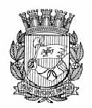 Publicado no D.O.C. São Paulo, 170 Ano 63.Sexta-Feira 07 de Setembro de 2018SECRETARIAS. Pág, 01SECRETARIA MUNICIPAL DE DESENVOLVIMENTO ECONÔMICOGABINETE DA SECRETÁRIACOORDENADORIA DE SEGURANÇA ALIMENTARE NUTRICIONALALTERAÇÃO DE PORTARIA6064.2018/0000273-0Alterando a Portaria nº 003/2018/COSAN/SMTE DOC.05/04/2018 – Pág.3 – OBJETO: Dispõe sobre a nomeação deComissão Permanente de Licitação – CPL, com a finalidade deprocessar e julgar os certames licitatórios instaurados no âmbitode competência da Coordenadoria de Segurança Alimentar eNutricional-COSAN.EXCLUINDO: Ennio Thomaz – RF. 391.925-1 – INCLUINDO:Maria da Piedade Moureira Lourenço – RF. 847.204-1DESPACHOS DO COORDENADOR6064.2018/0001109-71. À vista dos elementos que instruem o presente processoadministrativo, notadamente da manifestação da Chefe deAssessoria Técnica (doc.010661469), bem como deferimento daárea competente, qual seja a Supervisão de Equipamentos deAbastecimento (doc. 10011707), e manifestação da ComissãoMultiprofissional (doc. 010282820) que acolho e adoto comorazões de decidir, pela competência conferida a Supervisão deEquipamentos de Abastecimento conferidas pelo art. 31, doDecreto 58.153/2018, e a esta Coordenadoria, consoante odisposto nos incisos pelo IV e IX, do art. 28, do mesmo diplomalegal, AUTORIZO o pedido de Reforma, com fundamentono Paragrafo Único, art.4º, do Decreto 41425/01, requeridopela permissionária Imperador das Frutas Ltda - ME, inscritano CNPJ/MF sob o nº 10.962.426/0001-80, Boxes 32/36, RuaM, do Mercado Municipal Paulistano, Localizado na Rua daCantareira, nº 306, Centro, dda cidade de São Paulo/SP. Solicitoainda apresentação do Alvara Sanitário, expedido pelo órgãocompetente no prazo de 60 (sessenta) dias, conforme prevê art.11, do Decreto nº 41.425/01, sob pena de Revogação do Termode Permissão de Uso.6064.2018/0000080-0Edson Luiz de Souza – ME - Proposta de Revogação doTPU por inadimplência. 1. À vista dos elementos que instruem opresente processo administrativo, notadamente do deferimentoda área competente, qual seja Supervisão de Equipamentos deAbastecimento e, da manifestação da Chefe da Assessoria Técnica(doc. 010583944), que acolho e adoto como razões de decidir,pela competência conferida a Supervisão de Equipamentosde Abastecimento pelo art. 31, do Decreto nº 58.153/2018 e, aesta Coordenadoria pelos incisos IV e IX do mesmo dispositivolegal, e em razão da violação ao disposto no inciso II, artigo25, do Decreto nº 41.425/2001 SUSPENDO PELO PRAZO DE 14 (QUATORZE) DIAS, com fundamento no parágrafo único,inciso II, artigo 25, do Decreto nº 41.425/2001, as atividades daempresa permissionária Edson Luiz de Souza - ME, devidamenteinscrita no CNPJ/MF sob o nº 21.963.529/0001-80, do Box 44,Rua J, da Central de Abastecimento Páteo do Pari, localizado noLargo do Pari, s/n, Pari, da cidade de São Paulo. 2. Outrossim,certifico a abertura do prazo de 15 (quinze) dias, para interposiçãode eventuais recursos, a teor do que prevê o art. 36 da Leinº 14.141/2006.6064.2018/0001330-8Antonio Belo do Nascimento – ME - Solicita transferênciade permissão de uso (matrícula) para terceiros por falecimento,nos termos do art. 19, Decreto nº 48.172/2007. À vista dos elementos que instruem o presente processo administrativo, notadamente da manifestação da Chefe da Assessoria Técnica (doc.010649032) e do deferimento da área competente, Supervisãode Feiras Livres (doc. 010432631), que acolho e adoto comorazões de decidir, pelas competências conferidas pelos incisosIV e IX, art. 28, do Decreto n° 58.153/2018, DEFIRO o pedidode transferência de permissão de uso (matrícula) para terceirospor falecimento, para a empresa Rodrigo Leonel Novaes, devidamente inscrita no CNPJ/MF sob nº 30.747.798/0001-09, comfundamento no artigo 19, do Decreto nº 48.172/2007, do feiranteAntonio Belo do Nascimento – ME, devidamente inscrito noCNPJ/MF sob nº 54.080.528/0001-47, matrícula 008639-02-7.6064.2018/0000850-9Agro Comercial Quirino LTDA – ME - Proposta de revogaçãode TPU por inadimplência. 1. À vista dos elementos queinstruem o presente processo administrativo, notadamente damanifestação do Chefe da Assessoria Técnica (doc. 010591001),e da manifestação da área competente, Supervisão de Mercadose Sacolões (doc. 8686125), que acolho e adoto comorazões de decidir, pela competência conferida a Supervisão deEquipamentos de Abastecimento pelo artigo 31, do Decretonº. 58.153/2018, e a esta Coordenadoria, consoante o dispostonos incisos IV e IX, do artigo 28, do mesmo diploma legal, eem razão da violação ao disposto no artigo 25, inciso II, doDecreto nº 41.425/01 Suspendo Pelo Prazo de 07 (sete) Dias,com fundamento no inciso II, artigo 25, do parágrafo único doDecreto nº 41.425/01, as atividades da empresa permissionáriaAgro Comercial Quirino LTDA - ME, devidamente inscrita noCNPJ/MF sob o nº 00.646.681/0001-07, permissionário do box11, Rua O, do Mercado Municipal Paulistano, localizado na RuaCantareira, nº 306, Centro, da cidade de São Paulo-SP. 2. Outrossim,certifico a abertura do prazo de 15 (quinze) dias, parainterposição de eventuais recursos, a teor do que prevê o art. 36da Lei nº 14.141/2006.6064.2018/0001368-5André A. Fernandes – ME - Proposta de revogação de TPUpor inadimplência. 1. À vista dos elementos que instruem o presenteprocesso administrativo, notadamente da manifestaçãodo Chefe da Assessoria Técnica (doc. 010610222), e da manifestaçãoda área competente, Supervisão de Mercados e Sacolões(doc. 10085631), que acolho e adoto como razões de decidir,pela competência conferida à Supervisão de Equipamentos deAbastecimento pelo artigo 31, do Decreto nº. 58.153/2018, e aesta Coordenadoria, consoante o disposto nos incisos IV e IX,do artigo 28, do mesmo diploma legal, e em razão da violaçãoao disposto no artigo 25, inciso II, do Decreto nº 41.425/01 Suspendo Pelo Prazo de 07 (sete) Dias, com fundamento no incisoII, artigo 25, do parágrafo único do Decreto nº 41.425/01, asatividades da empresa permissionária André A. Fernandes – ME,devidamente inscrita no CNPJ/MF sob o nº 17.198.535/0001-11,permissionária dos boxes 63 e 64, Rua A, da Central de Abastecimento Pátio do Pari, localizada no Largo do Pari, s/n, Centro,da cidade de São Paulo-SP. 2. Outrossim, certifico a aberturado prazo de 15 (quinze) dias, para interposição de eventuaisrecursos, a teor do que prevê o art. 36 da Lei nº 14.141/2006.6064.2018/0000756-1Carlos Alberto Pereira da Costa - Solicita Baixa da FeiraLivre, nos termos inciso II, art. 25 do Decreto nº 48.172/2007.1. À vista dos elementos que instruem o presente processoadministrativo, notadamente do deferimento da área competente,qual seja Supervisão de Feiras Livres (doc.9303935) e,da manifestação da Chefe de Assessoria Técnica(doc.9475933)que acolho e adoto como razões de decidir, pela competênciaconferidas a Supervisão de Feiras, pelo art. 30 do Decreto nº58.153/2018, e pelas competências conferidas a esta Coordenadoria,pelos incisos IV e IX, art. 28, do Decreto n° 58.153/2018,DEFIRO o pedido de Baixa na Feira Livre, sob registro nº 1024-MG de feirante Carlos Alberto Pereira da Costa, devidamenteinscrito no CNPJ/MF sob nº 23.248.256/0001-18, nos termos doinciso II, art.25 do Decreto nº 48.172/2007, solicitado por CarlosAlberto Pereira da Costa, devidamente inscrito no CNPJ/MF sobnº 23.248.256/0001-18, matrícula nº 022428-01-1. 2. Outrossim,certifico a abertura do prazo de 15( quinze) dias uteis, paraa interposição de eventuais recursos, teor do que prevê o art.36da Lei nº14.141/06.6064.2018/0001109-7À vista dos elementos que instruem o presente processoadministrativo, notadamente da manifestação da Chefe deAssessoria Técnica (doc.010661469), bem como deferimento daárea competente, qual seja a Supervisão de Equipamentos deAbastecimento (doc. 10011707), e manifestação da ComissãoMultiprofissional (doc. 010282820) que acolho e adoto comorazões de decidir, pela competência conferida a Supervisão deEquipamentos de Abastecimento conferidas pelo art. 31, doDecreto 58.153/2018, e a esta Coordenadoria, consoante odisposto nos incisos pelo IV e IX, do art. 28, do mesmo diplomalegal, AUTORIZO o pedido de Reforma, com fundamentono Paragrafo Único, art.4º, do Decreto 41425/01, requeridopela permissionária Imperador das Frutas Ltda - ME, inscritano CNPJ/MF sob o nº 10.962.426/0001-80, Boxes 32/36, RuaM, do Mercado Municipal Paulistano, Localizado na Rua daCantareira, nº 306, Centro, da cidade de São Paulo/SP. Solicitoainda apresentação do Alvara Sanitário, expedido pelo órgãocompetente no prazo de 60 (sessenta) dias, conforme prevê art.11, do Decreto nº 41.425/01, sob pena de Revogação do Termode Permissão de Uso.6064.2018/0000765-0Jailza Jacira da Silva Pastelaria – ME - Proposta de revogaçãode TPU por inadimplência. 1. À vista dos elementos queinstruem o presente processo administrativo, notadamente damanifestação do Chefe da Assessoria Técnica (doc. 010580290),e da manifestação da área competente, Supervisão de Mercadose Sacolões (doc. 8445380), que acolho e adoto comorazões de decidir, pela competência conferida à Supervisão deEquipamentos de Abastecimento pelo artigo 31, do Decretonº. 58.153/2018, e a esta Coordenadoria, consoante o dispostonos incisos IV e IX, do artigo 28, do mesmo diploma legal, eem razão da violação ao disposto no artigo 25, inciso II, doDecreto nº 41.425/01 Suspendo Pelo Prazo de 07 (sete) Dias,com fundamento no inciso II, artigo 25, do parágrafo único doDecreto nº 41.425/01, as atividades da empresa permissionáriaJailza Jacira da Silva Pastelaria – ME, devidamente inscrita noCNPJ/MF sob o nº 07.698.108/0001-49, permissionária do box02, do Mercado Municipal do Rio Pequeno. 2. Outrossim, certificoa abertura do prazo de 15 (quinze) dias, para interposiçãode eventuais recursos, a teor do que prevê o art. 36 da Lei nº14.141/2006.6064.2018/0000411-2RCF Ltda Me - Solicita transferência de permissão deuso (matrícula) para terceiros nos termos do art. 18 e inclusãode preposto nos termos inciso III, art. 25 do Decreto nº48.172/2007. 1. À vista dos elementos que instruem o presenteprocesso administrativo, notadamente do deferimentoda área competente, qual seja Supervisão de Feiras Livres(doc.9062267) e, da manifestação da Chefe de AssessoriaTécnica(doc.9209885) que acolho e adoto como razões dedecidir, pela competência conferidas a Supervisão de Feiras,pelo art. 30 do Decreto nº 58.153/2018, e pelas competênciasconferidas a esta Coordenadoria, pelos incisos IV e IX, art. 28,do Decreto n° 58.153/2018, DEFIRO o pedido de transferênciade permissão de uso (matrícula) para terceiros, para o indicadoEuzebio Rodrigues Ltda Me, devidamente inscrito no CNPJ/MFsob nº 25.206.859/0001-82, com fundamento no artigo 18, einclusão do preposto Carlos Vander Rosa da Silva, devidamenteinscrito CNPJ/CPF nº 833.558.636-53, nos termos do inciso III,art. 25, do Decreto nº 48.172/2007, solicitado por RCF Ltda Me,devidamente inscrito no CNPJ/MF sob nº 13.323.226/0001-75, matrícula 025380-02-8. 2. Outrossim, certifico a abertura doprazo de 15( quinze) dias uteis, para a interposição de eventuaisrecursos, teor do que prevê o art.36 da Lei nº14.141/06.6064.2018/0001261-1Rosa Akemi Yamashita Nagaishi - Solicita Transferênciade Permissão de Uso (matrícula) para terceiros nos termos doart. 18, do Decreto nº 48.172/2007. 1. À vista dos elementosque instruem o presente processo administrativo, notadamentedo deferimento da área competente, qual seja Supervisão deFeiras Livres (doc.9944118) e, da manifestação da Chefe deAssessoria Técnica(doc.010182355) que acolho e adoto comorazões de decidir, pela competência conferidas a Supervisãode Feiras, pelo art. 30 do Decreto nº 58.153/2018, e pelascompetências conferidas a esta Coordenadoria, pelos incisosIV e IX, art. 28, do Decreto n° 58.153/2018, DEFIRO o pedidode transferência de permissão de uso (matrícula) para terceiros,para o indicado Ricardo Mitsuharu Nagaishi , devidamenteinscrito no CPF/MF sob nº 370.029.168-07, com fundamento noartigo 18, do Decreto nº 48.172/2007, solicitado por Rosa AkemiYamashita Nagaishi , devidamente inscrito no CNPJ/MF sobnº 12.557.532/0001-03 , matrícula 001782-02-9. 2. Outrossim,certifico a abertura do prazo de 15( quinze) dias uteis, para ainterposição de eventuais recursos, teor do que prevê o art.36da Lei nº14.141/06.6064.2018/0001366-9S.R. Hortifruti LTDA – ME - Proposta de revogação de TPUpor inadimplência. 1. À vista dos elementos que instruem o presenteprocesso administrativo, notadamente da manifestaçãodo Chefe da Assessoria Técnica (doc. 010608376), e da manifestaçãoda área competente, Supervisão de Mercados e Sacolões(doc. 10073126), que acolho e adoto como razões de decidir,pela competência conferida pelo artigo 31, do Decreto nº.58.153/2018 a Supervisão de Equipamntos de Abastecimento e,a esta Coordenadoria, consoante o disposto nos incisos IV e IX,do artigo 28, do mesmo diploma legal, e em razão da violaçãoao disposto no artigo 25, inciso II, do Decreto nº 41.425/01, Suspendo Pelo Prazo de 07 (sete) Dias, com fundamento no incisoII, artigo 25, do parágrafo único do Decreto nº 41.425/01, asatividades da empresa permissionária S.R. Hortifruti LTDA – ME,devidamente inscrita no CNPJ/MF sob o nº 24.901.020/0001-00,permissionária do box 101, Rua J, da Central de AbastecimentoPátio do Pari, localizado no Largo do Pari, Centro, da cidade deSão Paulo/SP. 2. Outrossim, certifico a abertura do prazo de 15(quinze) dias, para interposição de eventuais recursos, a teor doque prevê o art. 36 da Lei nº 14.141/2006.6064.2018/0000825-8Simão Comércio de Verduras e Legumes Ltda. - Solicitainclusão de preposto, nos termos do inciso III, artigo 25 doDecreto nº 48.172/2007. 1. À vista dos elementos que instruemo presente processo administrativo, notadamente do deferimentoda área competente, qual seja Supervisão de Feiras Livres(doc.9944724) e, da manifestação da Chefe de AssessoriaTécnica(doc.010215639) que acolho e adoto como razões dedecidir, pela competência conferidas a Supervisão de Feiras,pelo art. 30 do Decreto nº 58.153/2018, e pela competênciaconferida a esta Coordenadoria, pelos incisos IV e IX, art. 28, doDecreto n° 58.153/2018, DEFIRO o pedido de inclusão de prepostoVanderley da Silva Inacio , devidamente inscrito no CPF/MF sob nº 088.981.404-01, com fundamento nos termos do incisoIII, art. 25, do Decreto nº 48.172/2007, solicitado por SimãoComércio de Verduras e Legumes Ltda, devidamente inscrito noCNPJ/MF sob nº 18.284.038/000-07 , matrícula 011352-04-3.2. Outrossim, certifico a abertura do prazo de 15( quinze) diasuteis, para a interposição de eventuais recursos, teor do queprevê o art.36 da Lei nº14.141/06.6064.2018/0000791-0Sweet Fruits Comercio Importação e Exportação LTDA – ME- Proposta de revogação de TPU por inadimplência. 1. À vistados elementos que instruem o presente processo administrativo,notadamente da manifestação do Chefe da Assessoria Técnica(doc. 010589502), e da manifestação da área competente,Supervisão de Mercados e Sacolões (doc. 8522147), que acolhoe adoto como razões de decidir, pela competência conferidapelo artigo 31, do Decreto nº. 58.153, de 22 de março de 2018,e a esta Coordenadoria, consoante o disposto nos incisos IV eIX, do artigo 28, do mesmo diploma legal, e em razão da violaçãoao disposto no artigo 25, inciso II, do Decreto nº 41.425/01Suspendo Pelo Prazo de 07 (sete) Dias, com fundamento noinciso II, artigo 25, do parágrafo único do Decreto nº 41.425/01,as atividades da empresa permissionária Sweet Fruits ComercioImportação e Exportação LTDA – ME, devidamente inscrita noCNPJ/MF sob o nº 00.495.719/0001-40, permissionária do box18, Rua I, do Mercado Municipal Paulistano, localizado na RuaCantareira, 306, Centro, da cidade de São Paulo. 2. Outrossim,certifico a abertura do prazo de 15 (quinze) dias, para interposiçãode eventuais recursos, a teor do que prevê o art. 36 da Leinº 14.141/2006.6064.2018/0000866-5Valter Fernandes - Assunto: Solicita transferência de Permissãode Uso (matrícula) para terceiros, nos termos do art.18 do Decreto nº 48.172/2007. 1. À vista dos elementos queinstruem o presente processo administrativo, notadamente dodeferimento da área competente, qual seja Supervisão de FeirasLivres (doc.9298978) e, da manifestação da Chefe de AssessoriaTécnica(doc.9495968) que acolho e adoto como razões dedecidir, pela competência conferidas a Supervisão de Feiras,pelo art. 30 do Decreto nº 58.153/2018, e pela competênciaconferida a esta Coordenadoria, pelos incisos IV e IX, art. 28,do Decreto n° 58.153/2018, DEFIRO o pedido de transferênciade Permissão de Uso (matrícula) para terceiros, para o indicadoGuilherme Luiz Vieira, devidamente inscrito no CNPJ/MF sob nº29.586.876/0001-43, com fundamento no artigo 18, do Decretonº 48.172/2007, solicitado por Valter Fernandes , devidamenteinscrito no CNPJ/MF sob nº 59.706.036/0001-38 , matrícula010317-03-1. 2. Outrossim, certifico a abertura do prazo de 15(quinze) dias uteis, para a interposição de eventuais recursos,teor do que prevê o art.36 da Lei nº14.141/06.SERVIDORES, Pág, 28SECRETARIA MUNICIPAL DE DESENVOLVIMENTO ECONÔMICOGABINETE DA SECRETÁRIAAPOSTILAMENTO DE APOSENTADORIAPROCESSO 2017-0.029.325-3INTERESSADO: EDSON GOMES VITALI - R.F. 507.378.2/1ASSUNTO: APOSTILAMENTO DE TITULO DE APOSENTADORIA007/2017 – SMTEEDITAIS. Pág, 49SECRETARIA MUNICIPAL DE DESENVOLVIMENTO ECONÔMICOGABINETE DA SECRETÁRIAAGENCIA SÃO PAULO DE DESENVOLVIMENTOPREGÃO ELETRÔNICO Nº 010/PRFB/2018 – 8710.2018/0000070-9ABERTURA DE CERTAME LICITATÓRIODATA, HORA e TIPO: 20/09/2018, às 10h30, MENOR PREÇO GLOBAL ENDEREÇO ELETRONICO: www.bec.sp.gov.br ou www.bec.fazenda.sp.gov.brPROCESSO SEI Nº: 8710.2018/0000070-9OFERTA DE COMPRA Nº 894000801002018OC00010A Agência São Paulo de Desenvolvimento - ADE SAMPA (“ADE SAMPA”), serviço social autônomo, dotado de personalidade jurídica de direito privado, de fins não econômicos, de interesse coletivo e de utilidade pública, vinculada, por cooperação, à Secretaria Municipalde Trabalho e Empreendedorismo, conforme disposto na Lei Municipal nº 15.838, de 04 de julho de 2013, torna público que na data, horário e local acima, realizará licitação na modalidade PREGÃO ELETRÔNICO, com critério de julgamento de MENOR PREÇO GLOBAL.Constitui objeto do presente Edital a contratação de empresa especializada fornecimento de Coffee break para 02 (duas) formações do “Programa Mais Mulheres” que ocorrerão entre os meses de outubro e novembro, conforme os detalhamentos constantes no item3. “Especificações dos Serviços” do Termo de Referência, Anexo I do Edital.O Edital e seus anexos poderão ser obtidos através da internet, gratuitamente nos seguintes endereços eletrônicos: http://www.adesampa.com.br/editais_adesampa/ , www.bec.sp.gov.br ou www.bec.fazenda.sp.gov.br .EDITAL 013/2018 - CHAMAMENTO PÚBLICOA Agência São Paulo de Desenvolvimento - ADE SAMPA (“ADE SAMPA”), serviço social autônomo, dotado de personalidade jurídica de direito privado, de fins não econômicos, de interesse coletivo e de utilidade pública, vinculada, por cooperação, à SecretariaMunicipal de Desenvolvimento Econômico, conforme disposto na Lei Municipal nº 15.838, de 04 de julho de 2013, torna público Edital de Chamamento Público para seleção de pessoas jurídicas de direito privado ou público, autárquico ou fundacional, de direito interno ouexterno, visando à realização de parcerias para a execução de projetos, eventos e atividades realizados pela ADE SAMPA, durante o ano de 2018 no município de São Paulo.O Edital e seus anexos poderão ser obtidos através da internet, gratuitamente nos seguintes endereços eletrônicos: http://www.adesampa.com.br/editais_adesampa/